REGOLAMENTO PARTICOLARE DI GARA (RPG) – 2024per gare:Campionato Italiano SupersalitaCampionati Italiani Velocità della Montagna (CIVM)Nazionali (non titolate)Note:1. Per tutte le gare si dovrà presentare questo RPG, debitamente compilato e firmato, caricandolo on line nel gestionale del calendario secondo le procedure comunicate da ACI  DSA.2. Per le gare aventi anche la titolazione per Il FIA European Hill Climb Championship (EHC) e/oLa FIA International Hill Climb Cup (IHC)si dovranno obbligatoriamente presentare alla segreteria della Commissione Velocità in Salita tramite l’indirizzo email f.giulivi@aci.it: a)  questo RPG debitamente compilato e firmato, caricato nella procedura on lineb) il “Supplementary Regulations” (S.R.) utilizzando esclusivamente i moduli specificatamente previsti dalla FIA e dall’ACI in formato .doc nelle lingue italiano, francese ed inglese (per la gara con titolazione per il EHC) od italiano ed inglese per le gare con titolazione per la IHC).  3. Qualsiasi modifica al presente RPG relativa alle zone non editabili   deve essere richiesta alla segreteria della Commissione sul modulo apposito (riportato in calce al presente RPG). 4. Allegare obbligatoriamente al RPG tutti i documenti indicati all’articolo 14.7 del presente RPG.5. Il Piano di Sicurezza (PDS) deve essere compilato dall’Organizzatore unitamente al Direttore di Gara (DG) ed al Delegato all’Allestimento del Percorso (DAP) e poi sottoposto all’Ispettore/Supervisore della Federazione per il relativo visto di conformità nella parte di sua competenza.L’Organizzatore deve utilizzare il modello standard predisposto dalla Federazione per il tramite delle Commissioni di competenza ed approvato dalla Giunta Sportiva e dovrà inserire il documento firmato dal legale rappresentante dell’Organizzatore, dal DG e dal DAP nella procedura informatizzata “gare e calendario”Nel PDS l’organizzatore dovrà dichiarare che la situazione generale del percorso della manifestazione è la stessa della data in cui è stata effettuata l’ultima ispezione altrimenti deve essere richiesta una nuova ispezione.La consegna definitiva del PDS è fissata in 20 giorni prima dell’inizio delle verifiche ante gara della manifestazione e va effettuata mediante procedura on line.Il PDS deve essere integrato da eventuali disposizioni degli Enti proprietari della strada nonché eventuali prescrizioni dell’Ispettore/Supervisore.Il PDS è valido solo dopo essere stato approvato nella parte di sua competenza dall’Ispettore/Supervisore. Il Delegato all’Allestimento del Percorso (DAP), nella prima riunione del Collegio, illustrerà il piano unitamente al Direttore di gara e ne preciserà le modalità di attuazione e gli apprestamenti.6. Il PDS deve essere integrato dall’Ordine di Servizio (ODS), che costituisce un ulteriore documento predisposto dall’Organizzatore in cui vengono definiti i compiti operativi (chi fa che cosa), i nomi di tutti gli Ufficiali di Gara facenti parte dello staff e tutti i membri utili al buon funzionamento della manifestazione. Detto ODS viene consegnato dall’Organizzatore a tutti i soggetti impiegati nella gara ed al Collegio dei Commissari Sportivi nella riunione di insediamento e deve essere inserito nell’incartamento di chiusura.P R O G R A M M A 1 – ORGANIZZAZIONEIl/La ______________, n° licenza ACI ________________Legale Rappresentante Sig. ______________, con l’affiancamento e/o la collaborazione di _____________, n° licenza ACI __________, indice ed organizza una competizione automobilistica di Velocità in Salita, denominata:_________________________________da disputarsi a ___________ dal _______ al 15 ____________.1.1 SEGRETERIAL’indirizzo della Segreteria di Gara è il seguente:fino al _____ alle ore ____________________________________________Telefono _______,e-mail: _________________Albo di Gara online: ______________________dal _____ alle ore ____________________________________________Telefono _______,e-mail: _________________Albo di Gara online: ______________________1.2 – UFFICIALI DI GARA1.2.1 COMMISSARI SPORTIVI1.2.2 PRINCIPALI UFFICIALI DI GARA E RESPONSABILI DEI SERVIZI1.3 ALBO/I UFFICIALE/I DI GARATutte le comunicazioni e le decisioni, così come le classifiche, saranno esposte nell’albo ufficiale di gara (negli albiufficiali di gara) ubicato/i presso:Verifiche :_____________________________________________________________________________________________________________________________________________________________________________Prove:________________________________________________________________________________________________________________________________________________________________________________Gara: _________________________________________________________________________________________________________________________________________________________________________________L’albo di gara è anche on line all’indirizzo URL:____________________________________________________________________________________________________________________________________________2 CONDIZIONI GENERALI2.1 La gara sarà organizzata in conformità con le disposizioni dei Regolamenti Federali, del Regolamento Nazionale Sportivo (RSN), sue Appendici, RDS Velocità in Salita e sue Norme Speciali e con le disposizioni del presente Regolamento Particolare. Per quanto non espressamente indicato nel presente regolamento valgono, in quanto applicabili, le norme generali pubblicate sull’Annuario Sportivo A.C.I. 2024, in particolare il Regolamento di Settore “RDS” Velocità in Salita e le Norme Speciali “NS”: “Campionato Italiano Supersalita”, “Campionato Italiano Velocità della Montagna – CIVM” e “Regolamento gare Nazionali di Velocità in Salita, che si intendono integralmente e letteralmente trascritte.2.2 Con la loro iscrizione, i partecipanti si impegnano ad accettare le disposizioni che seguono e rinunciano, sotto pena della squalifica a presentare qualsiasi ricorso davanti ad arbitri o tribunali non previsti dal CSI/RSN.2.3 Qualsiasi persona fisica o giuridica che organizza, o prende parte ad una competizione, senza rispettare queste disposizioni perderà l’uso della licenza a lei attribuita.2.4. La competizione è valida per:____________________________________________________________________________2.5 PERCORSOLa competizione avrà luogo sulla salita __________________________________________________________con partenza da _____________________________________________________________________________ed arrivo a _________________________________________________________________________________Il percorso, della lunghezza di Km. __________ , da effettuarsi su ______________ sessioni di gara presenta un dislivello tra partenza ed arrivo di m. _______________________ con pendenza media del _________________ Per le gare che si svolgono su due sessioni di gara:I conduttori, dopo la prima salita, superata la linea del traguardo di arrivo, rigorosamente osservando le istruzioni dei Commissari addetti, dovranno proseguire sino al luogo indicato, dove vige regime di parco chiuso, in attesa di raggiungere la località di partenza per l’effettuazione della seconda sessione di gara.La verifica del peso delle vetture potrà effettuarsi anche al termine della prima o seconda salita.Il percorso sopraindicato sarà chiuso al traffico normale per tutta la durata delle prove ufficiali di ricognizione e della gara.  3 – VETTURE AMMESSECAMPIONATO ITALIANO SUPERSALITAAl Campionato Italiano Supersalita sono ammessi solamente i seguenti Gruppi/Classi tra quelli previsti dal RDS Velocità in Salita. Per i Gruppi in cui non è specificata alcuna Classe si intendono ammesse tutte le Classi previste per il Gruppo in questione. Gruppo RS classiRS 1.4 RS 1.6 RS 2.0 RS 1.6 TB RS 2.0 TB Gruppo RS Plus classiRS 1.4 Plus RS 1.6 Plus RS 2.0 Plus RS 1.6 TB Plus RS 2.0 TB Plus Gruppo RS Cup Gruppo Rally Gruppo E1 classi da 1400 cm3 a 1600 cm3 da 1601 cm3 a 2000 cm3 fino a 1600 cm3 di cilindrata geometrica turbo benzina da 2001 cm3 a 3000 cm3 oltre 3000 cm3Gruppo TCRGruppo GTGruppo E2 SH classida 1401 a 1600 cm3da 1601 a 2000 cm3da 2001 a 3000 cm3oltre 3000 cm3 (massimo 6500 cm3)Gruppo Supersalita JuniorGruppo CNGruppo CN-TCRGruppo E2 SC-SS classifino a 1600 cm3da 1601 a 2000 cm3da 2001 a 3000 cm3CIVM O GARE NON TITOLATEAuto storiche al seguitoLe Bicilindriche Gruppo RS-S Gruppo RS-S Plus Gruppo N-S Gruppo A-S Gruppo RS Gruppo RS Plus Gruppo RS Cup Gruppo Rally Gruppo E1 Gruppo TCR Gruppo GT Gruppo E2 SH Gruppo CN Gruppo CN-TCR Gruppo TM SC-SSGruppo E2 SC-SSAuto storiche al seguito ( max 50)                                                        (7 c)       SI                   NOEventuali Monomarca e/o Trofei e/o Serie (specificare quali):…………………………………………………………………………………..…………………………………………………….…………………………..NB: Descrizione del Test di Consumo Energetico – Verifiche – Veicoli Elettrici.I concorrenti debbono presentare i loro veicoli alle verifiche tecniche ante-gara con le batterie di trazione completamente cariche. I veicoli elettrici debbono ricaricare o sostituire l’intero pacco batterie o parte di esso esclusivamente nell’area di ricarica stabilita e sempre con la supervisione di un Ufficiale di Gara.Ogni ricarica o rifornimento fuori dalle aree prestabilite e senza il controllo dei Commissari Tecnici, è severamente vietata pena e comporta la squalifica.L’organizzatore fornirà le opportune indicazioni ai concorrenti/conduttori.3.2 LE VETTURE VERRANNO DIVISE SECONDO LE SEGUENTI CLASSI DI CILINDRATA:Le Bicilindriche			650 Gruppo 1,5			700 Gruppo 2			700 Gruppo 5Gruppo RS-SRS-S 1.15RS-S 1.4 RS-S 1.6 RS-S 2.0 RS-S 1.0 TBRS-S 1.4 TBRS-S 1.6 TB RS-S 2.0 TBRSD-S 1.5RSD-S 2.0Gruppo RS-S PluSRS-S 1.15 PlusRS-S 1.4 PlusRS-S 1.6 PlusRS-S 2.0 PlusRS-S 1.0 TB PlusRS-S 1.4 TB PlusRS-S 1.6 TB PlusRS-S 2.0 TB PlusRSD-S 1.5 PlusRSD-S 2.0 PlusGruppo N-Sclassi a discrezione dell’organizzatoreGruppo A-Sclassi a discrezione dell’organizzatoreGruppo RSRS 1.15RS 1.4 RS 1.6 RS 2.0 RS 1.0 TBRS 1.4 TBRS 1.6 TB RS 2.0 TBRSD 1.5RSD 2.0RSE 1RSE 2RSE 3Gruppo RS PlusRS 1.15 PlusRS 1.4 Plus RS 1.6 Plus RS 2.0 Plus RS 1.0 TB PlusRS 1.4 TB PlusRS 1.6 TB Plus RS 2.0 TB Plus RSD 1.15 PlusRSD 2.0 PlusGruppo RS CupRS Cup 1RS Cup 2RS TurboCup 1RS TurboCup 2Gruppo RallyRally 5 NazionaleRally 5Rally 4Rally 3Rally 2Gruppo E1fino a 1150 cm3da 1151 a 1400 cm3da 1401 a 1600 cm3fino a 1600 cm3 cilindrata geometrica turbo benzinafino a 1150 cm3 motore motociclisticoda 1151 a 1400 cm3 motore motociclisticoda 1401 a 1600 cm3 motore motociclisticoda 1601 a 2000 cm3da 2001 a 3000 cm3oltre 3000 cm3Diesel fino a 2000 cm3 Diesel oltre 2000 cm3Gruppo TCRTCR DSGTCRGruppo GTGTSGT CupGT Super Cup Divisione IIGT Super Cup Divisione IGT3Gruppo E2 SHfino a 1150 cm3da 1151 a 1400 cm3da 1401 a 1600 cm3da 1601 a 2000 cm3da 2001 a 3000 cm3oltre 3000 cm3 (massimo 6500 cm3)Gruppo CNfino a 3000 cm3Gruppo CN TCRclasse unicaGruppo Supersalita Juniorclasse unicaGruppo TM SC-SSclasse unicaGruppo E2 SC-SSfino a  1600 cm3 (fino a 1150 cm3-390 kg, da 1151 a 1400 cm3-450 kg da 1401 a 1600 cm3-480 kg)da 1601 a 2000 cm3da  2001 a 3000 cm33.2.19 Autostoriche al seguito (ove autorizzate, max n° 50 vetture)Sono ammesse le seguenti vetture:Le classi saranno considerate costituite qualunque sia il numero delle vetture verificate.Le vetture del 1' Raggruppamento (D-E-F-G1,) avranno una sola classifica di classe per le vetture T di Serie eT Competizione denominate T ed una sola classifica di classe per le vetture GT di Serie e GT competizionedenominate GT.Le vetture G2+H1 del 2° Raggruppamento avranno una sola classifica di classe unica per ogni categoria,prevista dal presente regolamento. Le vetture H2+l del 3° Raggruppamento avranno una classifica di classeunica per ogni categoria, prevista dal presente regolamento.ln caso di vetture con motore turbo, la cilindrata effettiva e la relativa classe di appartenenza verrannodeterminate moltiplicando la cilindrata nominale per il coefficiente 1,4.Per le monoposto la classifica sarà unica senza nessuna suddivisione per tipologia o di classe di cilindrata.Alle verifiche tecniche il concorrente dovrà presentare I'HTP FIA o HTP ACI (nonché il passaporto tecnico ACI per le vetture dotate di HTP rilasciato entro il 31/12/2010) al Delegato Tecnico dell'ACI che potràtrattenere tali documenti fino alla fine della competizione.Sui casi controversi giudicheranno i Commissari Sportivi, sentito il parere dei Commissari Tecnici.Le vetture storiche al seguito devono rispettare i regolamenti tecnici e di suddivisioni in gruppi e classi del settore di provenienza e i regolamenti sportivi del settore della gara che le ospita (es,: classifiche, ammissione alla seconda manche, tasse d’iscrizione, ecc.).Le vetture ammesse dovranno essere dotate di HTP FIA oppure di HTP ACI e rispettare tutte le prescrizioni tecniche e di sicurezza contenute nel regolamento tecnico e all’Allegato K FIA nonché imposte dal R.S.N. 3.3 Dal 1/1/2009 non è più obbligatoria la flangiatura delle vetture turbo di Gruppo N ed A  prevista per i Rallyes. 3.4 Gli equipaggiamenti di sicurezza di tutte le vetture devono essere conformi con l’Allegato J della FIA.3.5 Qualsiasi veicolo con insufficienti garanzie di sicurezza o non conforme al regolamento in vigore sarà rifiutato o escluso dalla competizione. 3.6 Dovrà essere utilizzata solo la mono benzina stabilita dalla Federazione, conforme alle disposizioni dell’Allegato J. 3.7 E’ proibita qualsiasi forma di pre riscaldamento degli pneumatici prima della partenza e la trasgressione potrà comportare sanzioni che potranno arrivare all’esclusione.4 - EQUIPAGGIAMENTO DI SICUREZZA DEI CONDUTTORI4.1 È obbligatorio l’utilizzo delle cinture di sicurezza e del casco di protezione conformi alle norme approvate dalla FIA, durante le sessioni di prova e durante le sessioni della corsa.E’ obbligatorio l’uso del sistema di ritenuta frontale della testa (FHR) per tutte le vetture. Per le Auto storiche, per quanto riguarda i dispositivi FHR, si rimanda a quanto previsto dalla normativa vigente del settore Auto Storiche:.4.2 I conduttori devono obbligatoriamente indossare l’abbigliamento resistente al fuoco (comprendente tuta, sottotuta, sottocasco, guanti, calze, scarpe e quant’altro necessario) conformi alla Norma FIA in vigore.4.3 Tutti coloro i quali venissero trovati non conformi alla normativa internazionale o nazionale relativamente all’abbigliamento/dispositivi di sicurezza devono essere esclusi dalla gara e deferiti alla Giustizia Sportiva5 – CONCORRENTI E CONDUTTORI AMMESSI5.1 Sono ammesse tutte le persone fisiche o giuridiche, titolari della licenza di concorrente valida per l’anno in corso.5.2  Il pilota deve essere obbligatoriamente in possesso sia della patente di guida automobilistica che della licenza di conduttore valida per l’anno in corso. La patente di guida deve essere presentata in originale (non è ammessa l'autocertificazione).5.3. I concorrenti e conduttori stranieri devono essere in possesso di un’autorizzazione scritta di partecipazione alla gara, rilasciata dall’ASN che ha emesso la/e loro licenza/e (è accettata come autorizzazione una semplice notazione sulla licenza). 6 – PRE-ISCRIZIONI, ISCRIZIONI, RESPONSABILITA’ E ASSICURAZIONEPer quanto concerne l’iscrizione al Campionato Italiano Supersalita si rimanda al Regolamento specifico.Ogni partecipante dotato di licenza italiana, accedendo alla propria “Area Riservata” del sito della Federazionewww.acisport.it, effettua la pre-iscrizione alla gara controllando che i propri dati anagrafici, le indicazioni e le scadenze relative alla patente di guida, alla tessera ACI ed al certificato medico siano esatte.I Concorrenti/Conduttori dotati di licenza straniera devono scaricare i moduli dal sito www.acisport.it o dal sito dell’Organizzatore ed inoltrarli via mail.Tali moduli devono essere compilati debitamente ed inoltrati all'Organizzatore, unitamente al certificato Medico e all’autorizzazione della propria ASN.L’utilizzo delle procedure fornite da ACI per la pre-iscrizione da parte dei concorrenti e per la compilazione degli elenchi iscritti e verificati da parte degli Organizzatori è obbligatorio ai sensi dell’art. 67 del RSN.Tuttavia è facoltà degli organizzatori utilizzare altre procedure informatiche aggiuntive o moduli integrativi.I documenti da inviare agli Organizzatori perché la pre-iscrizione ad una gara sia ritenuta valida sono:il giustificativo del versamento della tassa di iscrizione, nonché la tessera di socio ACI, la patente ed il certificato medico nel caso in cui la procedura informatica ACI dia un segnale di alert in quanto i documenti risultano scaduti.Non è necessario inoltrare all’Organizzatore il modulo di iscrizione firmato dal concorrente perché nella procedura di pre-iscrizione l’identificazione del concorrente è certificata in sede di accesso all’Area Riservata tramite le credenziali personali.6.1 Le domande di pre-iscrizione/iscrizione saranno accettate a partire dalla pubblicazione del regolamento particolare di gara Data chiusura iscrizioni: ___________________________________alle ore_____________________ (8)Non sono ammesse richieste di deroga ai termini di chiusura delle iscrizioni come sopra indicati.Saranno accettate solo le domande d’iscrizione complete e conformi alle prescrizioni del RSN.L’Organizzatore terrà un protocollo delle iscrizioni, che dovrà essere fornito  al Commissario Sportivo Delegato ACI ed inserito nell’incartamento di chiusura della gara.Con l’iscrizione il concorrente:- dichiara di conoscere, impegnandosi a rispettarle ed a farle rispettare, le disposizioni del Codice e suoi allegati, del Regolamento Nazionale Sportivo e sue Norme Supplementari e del presente regolamento, e si impegna a rispettarle ed a farle rispettare;- riconosce l’A.C.I quale unica giurisdizione competente, salvo il diritto di Appello previsto dal Codice e dal Regolamento Nazionale sportivo; rinuncia, conseguentemente, ad adire arbitri o altra giurisdizione per fatti derivanti dall’organizzazione e dallo svolgimento della competizione;- ritiene sollevati l’A.C.I., gli Organizzatori, tutti gli Ufficiali di Gara da ogni colpa di terzi, per danni subiti da esso concorrente, suoi conduttori, passeggeri, dipendenti o beni.6.2 Saranno accettate un numero massimo di …….. iscrizioni (tutte le vetture previste dal RPG, comprese le eventuali vetture dei Trofei Monomarca e storiche.(9)6.3 Un cambiamento di vettura dopo la chiusura delle iscrizioni è permesso soltanto fino alla fine delle verifiche del concorrente in questione, sempre che il nuovo veicolo appartenga allo stesso Gruppo ed alla stessa classe di cilindrata (Articolo 3.2 RPG) del veicolo sostituito.6.4 Non è autorizzato il cambio del concorrente dopo la chiusura delle iscrizioni. I cambiamenti  di conduttore sono autorizzati conformemente all’Articolo 73 del RSN. Il conduttore sostituente dovrà essere designato prima dell’effettuazione delle verifiche amministrative e dovrà essere titolare di patente di guida automobilistica ed in possesso di licenza ACI Sport valida e, se del caso, dell’autorizzazione della propria ASN.6.5.  Non è autorizzata la doppia partecipazione (1 pilota per 2 vetture o 1 vettura per 2 piloti) sia alle prove ufficiali di ricognizione che alle sessioni di gara.6.5.1  L’organizzatore si riserva il diritto di rifiutare un’iscrizione dandone comunque giustificazione (Articolo 74 del RSN).6.6 Le tasse di iscrizione sono fissate in (indicare in base alle istruzioni allegate):                                    (10)€€€Le tasse di iscrizione devono essere versate come segue: (11)_________________________________________________________________________________________________________________________________________________________________________________________________________________________________________________________6.7 Un’iscrizione sarà accettata soltanto se accompagnata dalla tassa di iscrizione e ricevuta entro il termine stabilito nell’Articolo 6.1.6.8 In tutti i casi la tassa d’iscrizione include le serie dei numeri di gara.6.9 RIMBORSO TASSE D’ISCRIZIONE 6.9.1 Le tasse di iscrizione saranno integralmente rimborsate: - ai concorrenti la cui iscrizione non sia stata accettata.- nel caso di annullamento della gara.6.9.2 In caso di ritiro d’iscrizione da parte del concorrente la tassa:a) deve essere restituita nella misura del 50%, se la rinuncia perviene prima del termine ultimo di chiusura delle iscrizioni.b) non deve essere restituita se la rinuncia perviene dopo il termine di chiusura delle iscrizioni.6.9.3 - Si applicano inoltre le seguenti disposizioni particolari:a) la tassa d’iscrizione non sarà rimborsata in caso d’interruzione della manifestazione durante la/e sessione/i di gara per motivi non imputabili all’organizzatore (es.: incidente, frana, incendio, ecc.). L’eventuale contributo per il montepremi finale è dovuto nella misura del 100% del suo importo normale. b) la tassa d’iscrizione sarà rimborsata nella misura del 40% in caso d’interruzione della manifestazione durante la/e sessione/i di prova per motivi non imputabili all’organizzatore (es.: incidente, frana, incendio, ecc.). L’eventuale contributo per il montepremi finale è dovuto nella misura del 60% del suo importo normale.6.9.4 La restituzione delle tasse di iscrizione deve avvenire entro i 15 giorni successivi alla gara.6.10 Ogni concorrente partecipa sotto la propria responsabilità.  Gli organizzatori declinano ogni responsabilità verso i concorrenti, i conduttori, aiuti e terzi per i danni causati alle persone o alle cose.6.11 Conformemente alle prescrizioni di legge e secondo le normative stabilite dall’ACI, l’organizzatore ha stipulato la polizza unica di assicurazione con la Compagnia Allianz SpA a garanzia del seguente rischio: - responsabilità civile verso terzi 									(11bis)6.12 L’assicurazione Responsabilità Civile degli organizzatori è valida per tutta la durata della manifestazione, non solo durante le prove ufficiali di ricognizione e le sessioni della gara, ma anche durante gli spostamenti dal luogo di parcheggio al percorso di gara e ritorno, secondo le indicazioni dell’Organizzatore.6.13 L’Organizzatore, quale titolare di licenza sportiva, sin dal momento della relativa sottoscrizione aderisce alla vigente normativa sportiva.In tale contesto conferma di avere piena conoscenza del fatto che la polizza RC, menzionata dall'art. 56 del RSN, risponde ai canoni previsti dall'art. 124 del codice delle assicurazioni, con i minimi di legge, e non solleva i Concorrenti ed i Conduttori da qualsiasi responsabilità in cui possano eventualmente incorrere al di fuori dell'oggetto dell'assicurazione e ulteriori condizioni generali e speciali di polizza come pubblicate sul sito federale e comunque richiedibili alla Compagnia di Assicurazioni.7 - RISERVE, TESTO UFFICIALE7.1 Gli organizzatori si riservano il diritto di completare il presente Regolamento Particolare o di emettere delle disposizioni o delle istruzioni complementari che ne diverranno parte integrante.  Si riservano ugualmente il diritto di annullare o di fermare la manifestazione in caso di insufficiente partecipazione, di forza maggiore o di avvenimenti imprevedibili, e questo senza alcun obbligo di indennizzo (salvi i casi di cui all’art. 6.9).7.2 Qualsiasi modifica e disposizione complementare sarà portata il più rapidamente possibile a conoscenza dei partecipanti, attraverso delle circolari informative datate e numerate che verranno ufficialmente esposte (vedi Articolo 1.3 RPG.).7.3. I Commissari Sportivi hanno l’autorità di decidere su ogni caso non previsto dal Regolamento Particolare.7.4. Per il Regolamento particolare di gara fa fede il testo in lingua ______________________. (12)8 – OBBLIGHI GENERALI8.1 NUMERI DI GARA8.1.1 - Alle verifiche ante gara ciascun concorrente riceverà gratuitamente dagli organizzatori una serie di numeri di gara che, prima delle verifiche tecniche, devono essere applicati verticalmente su entrambi i lati della vettura con tutta la pubblicità ben visibile e non ritagliati. Riceverà inoltre un numero con cifre bianche (cm.14 altezza e cm.2 asta) che deve essere applicato sul vetro anteriore delle vetture turismo, non lato guida. Le vetture sport e monoposto metteranno il numero sulla parte anteriore visibile della vettura e, all'occorrenza, avendo la vettura bianca o di colore chiaro adotteranno un fondino nero. Il tutto libero da sponsors e pubblicità.È vietata l’applicazione dei numeri di gara nella parte interna dei vetri delle vetture.Le vetture senza numeri di gara conformi non saranno ammesse alla partenza.8.1.2 - Il posizionamento dei pannelli porta numero e dei relativi numeri di gara è sotto la responsabilità dei Concorrenti, secondo le indicazioni dell’Organizzatore (vedere l’Allegato  al presente regolamento).8.1.3. Alla fine della  gara, prima di lasciare il Parco chiuso o il parco partenza, i pannelli porta numero e relativi numeri di gara devono essere tolti  (o barrati) dalle vetture circolanti sulla pubblica strada .8.1.4 Qualora previsto dal Promotore, tutti i Concorrenti partecipanti alle gare titolate dovranno obbligatoriamente applicare sulle loro vetture l’adesivo pubblicitario fornito da ACI Sport. Detto adesivo dovrà essere applicato sulla parte superiore del parabrezza per le vetture chiuse (e nella parte anteriore della vettura (parte superiore cofano) per le vetture aperte . Nell’Allegato sono riportati gli schemi di apposizione delle varie pubblicità e dei numeri di gara.Sarà controllata la presenza della pubblicità obbligatoria sulle vetture alle verifiche tecniche e sull’allineamento, prima della partenza. La mancanza, anche parziale, o la non corretta posizione della pubblicità comporterà una sovrattassa da € 50 sino al doppio della tassa di iscrizione. 8.2  ALLINEAMENTO DI PARTENZA8.2.1 - I conduttori dovranno trovarsi sul luogo di partenza, a disposizione del Direttore di Gara, all’ora indicata sul regolamento particolare, restando a loro totale carico le conseguenze della mancata conoscenza di disposizioni o di variazioni di orario o di ordini di partenza che venissero resi noti dopo tale ora.8.2.2. I partecipanti si allineeranno alla partenza almeno 10 minuti prima del loro orario di partenza. Il conduttore che non si presenta alla partenza nel suo orario potrà essere escluso dalla competizione. 8.3 PUBBLICITÀ 8.3.1 E’ permesso apporre qualsiasi tipo di pubblicità sulle vetture, con riserva che: -	la stessa sia conforme ai regolamenti della FIA (e ai regolamenti nazionali);-	che non sia contraria alle regole della morale.I finestrini laterali devono restare liberi da qualsiasi pubblicità.8.3.2 - Gli organizzatori hanno previsto le seguenti pubblicità (vedere anche l’Allegato ): (13)Obbligatoria (numeri di gara): _________________________________________________________________________________________________________________________________________________________________________________________________________________________________________________________________________________________________Facoltativa: ___________________________________________________________________________________________________________________________________________________________________________________________________________________________________________________________________________________________________________________Sarà controllata la presenza della pubblicità obbligatoria sulle vetture alle verifiche tecniche e sull’allineamento, prima della partenza. La mancanza, anche parziale, o la non corretta posizione della pubblicità comporterà una sovrattassa da € 50 sino al doppio della tassa di iscrizione. Coloro che non accettassero la pubblicità facoltativa dell’organizzazione dovranno corrispondere il doppio della tassa di iscrizione.8.4 SEGNALAZIONI, COMPORTAMENTO SUL PERCORSO8.4.1 - Le seguenti segnalazioni potranno essere utilizzate durante le prove ufficiali di ricognizione e la gara e dovranno essere rigorosamente rispettate:- Bandiera rossa 			Stop immediato e assoluto- Bandiera gialla immobile 	Pericolo, divieto assoluto di sorpasso- Bandiera gialla agitata 		Pericolo immediato, siate pronti a fermarvi- 2 Bandiere  gialle insieme	Grave pericolo- Bandiera gialla a bande		Superficie scivolosa, cambiamento di aderenza  rosse verticali- Bandiera blu 			Un concorrente cerca di superarvi- Scacchiera bianca/nera		Fine sessione (arrivo) 8.4.2 E’ severamente vietato condurre una vettura attraverso o in senso inverso alla direzione della corsa, salvo che sia fatto su ordine  dei Commissari di Percorso o del Direttore di gara. Qualsiasi infrazione a questa disposizione porterà all’esclusione, con riserva di altre sanzioni e della trasmissione del caso all’ASN di appartenenza.8.4.3 Nel caso in cui un conduttore per noie meccaniche o altro interrompa la propria sessione di prove ufficiali di ricognizione o la sessione di gara, deve parcheggiare immediatamente la propria vettura fuori dal percorso e lasciarla in posizione di sicurezza, rispettando obbligatoriamente gli ordini dei Commissari di Percorso.8.4.4  Segni e scritte sul percorsoSul percorso di gara (sede stradale) sono assolutamente vietate le pubblicità, le decorazioni e le scritte.I Concorrenti che dovessero incorrere in infrazione saranno passibili di provvedimenti disciplinari da parte del Collegio dei Commissari Sportivi che potranno arrivare fino all’esclusione dalla gara.9 - VERIFICHE AMMINISTRATIVE, VERIFICHE TECNICHE9.1 VERIFICHE AMMINISTRATIVEI documenti obbligatori da produrre e controllare sui campi di gara alle verifiche amministrative ante-gara sono:LICENZA ACI (ora è utilizzabile anche il formato digitale sull'App ACI Space)CERTIFICATO MEDICO (in originale sempre)PATENTE (in originale sempre, con l'esclusione dei minorenni e nelle gare che si svolgono in circuito e piste karting)TESSERA SOCIO ACI (ove prevista la tessera di socio ACI abbinata alla licenza, deve essere esibita in originale se in procedura risulta scaduta)9.1.1 – Le verifiche amministrative si svolgeranno come da programma, secondo le modalità comunicate dall’organizzatore.9.2 VERIFICHE TECNICHEI Commissari Tecnici possono utilizzare le schede pubblicate sul sito federale al seguente link: https://www.acisport.it/it/acisport/news/comunicati/90100/moduli-verifiche-tecniche-ante-gara. Quando la normativa prevede la verifica unica è obbligatorio utilizzare le suddette schede.   Queste devono essere compilate dal CTN e sottoscritte dal concorrente. Il CTN deve caricarle nella procedura informatizzata dei Passaporti tecnici.9.2.1 – Le verifiche tecniche avranno luogo presso ________________________________________________________________________________________________Tel._______________________Fax____________________in data_________________________________________dalle ore _______________alle ore__________________e in data_______________________________________dalle ore_______________alle ore__________________Indicare eventuali particolari modalità per le verifiche (esempio: orari delle verifiche tecniche per Gruppo e/o Classe e/o individuali):____________________________________________________________________________________________________________________________________________________________________________________________________________________________________________________________________________________________________________________________________________________9.2.2 - I conduttori dovranno obbligatoriamente presentare personalmente il loro veicolo alle Verifiche tecniche, per l’identificazione dello stesso ed il controllo delle misure di sicurezza 9.2.3 - Devono obbligatoriamente essere presentati la fiche d’omologazione e il passaporto tecnico aggiornato del veicolo.  In caso contrario, la verifica del veicolo potrà essere negata.9.2.4 - I partecipanti che si presenteranno alle verifiche in ritardo, saranno passibili di una penalità che potrà arrivare fino all’esclusione, a discrezione dei commissari sportivi.Tuttavia, i commissari sportivi potranno autorizzare, a loro giudizio, la verifica delle vetture i cui concorrenti/conduttori potranno giustificare che il loro ritardo è dovuto a cause di forza maggiore.9.2.5 - Le Verifiche tecniche ante gara non costituiscono un’attestazione di conformità del veicolo ai regolamenti in vigore.9.2.6 - Alla fine delle Verifiche, da parte dell’organizzazione sarà pubblicata ed esposta all’Albo di Gara la lista dei partecipanti ammessi alle prove.10 – SVOLGIMENTO DELLA MANIFESTAZIONE10.1 PARTENZA, ARRIVO, CRONOMETRAGGIO10.1.1- La partenza ha luogo a vettura ferma e motore in moto. I commissari sportivi e il Direttore di gara hanno comunque la facoltà di modificare l’ordine di partenza secondo le circostanze. 10.1.2 - Qualsiasi veicolo che abbia fatto scattare il dispositivo di cronometraggio sarà considerato come partito e non avrà alcun diritto ad una seconda partenza.10.1.3 Qualsiasi rifiuto o ritardo alla partenza porterà all’esclusione. Tuttavia, in caso di ritardo alla partenza motivato (ad esempio per ottemperare alle istruzioni dei Commissari per motivi di emergenza/soccorso) il conduttore deve essere ammesso alla partenza a condizione di avere idonea giustificazione da parte dei Commissari addetti e purché il suo ritardo non superi di 5 minuti il suo orario previsto di partenza. Ulteriori altri casi particolari saranno sottoposti a fine gare al giudizio del Collegio dei Commissari Sportivi.10.1.4 L’arrivo viene considerato con la macchina lanciata.  La sessione termina con il passaggio della vettura sulla linea di arrivo; non appena questo è avvenuto la velocità deve immediatamente essere fortemente ridotta.10.1.5 - Il Cronometraggio sarà effettuato attraverso fotocellule e sarà accurato al 1/100 di secondo.10.2 PROVE10.2.1 - È  vietato allenarsi al di fuori delle ore stabilite per le prove ufficiali di ricognizione.E’ vietato, nella settimana nella quale si svolge la gara, effettuare prove libere con vetture non conformi alle norme del Codice della Strada o disattendendo le stesse.In seguito a segnalazione da parte dell’Autorità il Collegio dei Commissari Sportivi deciderà la sanzione da comminare ai contravventori, che potrà giungere sino alla non ammissione alla gara.Gli Organizzatori prenderanno accordi con le Autorità locali affinché predispongano un adeguato servizio di controllo e segnalino i nominativi dei Concorrenti che incorressero in infrazioni alle norme della circolazione stradale10.2.2 - Le prove ufficiali di ricognizione si svolgeranno secondo il programma indicato dagli organizzatori. In particolare,Le Prove verranno effettuate su N° ____ turni.Le partenze delle Prove saranno date in località __________________________________________, a partire dalle ore _________ del __________________________, con il seguente ordine di partenza delle vetture:Si rimanda a quanto previsto nei regolamenti “Campionato Italiano Supersalita”, “Campionato Italiano Velocità della Montagna – CIVM” e “Regolamento gare Nazionali di Velocità in Salita”, in base alla validità della gara.Per le gare valide per il FIA European Hill Climb Championship (EHC) e/o la FIA International Hill Climb Cup (IHC) dovranno obbligatoriamente essere previsti due turni di prove ufficiali per tutte le vetture previste dal regolamento FIA.10.2.3 - Solo le vetture che hanno superato le Verifiche tecniche saranno ammesse alla partenza delle sessioni di prova.10.2.4 - Le condizioni di ammissione alla partenza della/e sessione/i della corsa seguiranno l’ordine regressivo dei numeri di gara. Tale regressione sarà controllata prima della linea di partenza da un Commissario addetto, che verificherà anche la pubblicità obbligatoria, Casi particolari verranno sottoposti ai Commissari Sportivi.Ogni conduttore, per partecipare alla gara, dovrà aver compiuto almeno una volta l’intero percorso durante le prove ufficiali di ricognizione.In difetto di tale requisito un conduttore potrà ugualmente essere ammesso alla gara purché in uno dei tre anni cronologicamente precedenti, si sia classificato nella gara stessa oppure risulti presente nella lista degli ammessi alla gara ed il percorso di gara non sia cambiato in misura superiore al 10%.In sede di verifiche sportive ante-gara il conduttore dovrà sottoscrivere un’apposita dichiarazione (autocertificazione) dalla quale risulti essere in possesso dei requisiti stabiliti dal capoverso precedente.10.3 GARA10.3.1 – La/e sessione/i della corsa si svolgerà/anno secondo il programma stabilito dagli organizzatori. In particolare, le partenze della gara saranno date in località ____________________________________________,a partire dalle ore _________ del __________________________, con il seguente ordine di partenza delle vetture:Si rimanda a quanto previsto nei regolamenti “Campionato Italiano Supersalita”, “Campionato Italiano Velocità della Montagna – CIVM” e “Regolamento gare Nazionali di Velocità in Salita”, in base alla validità della gara.a) Non sono ammesse variazioni dell’ordine di partenza determinato per la gara, anche per motivi non direttamente imputabili al concorrente (ritardi, traffico, problemi meccanici ecc,)b) Obbligo del semaforo alla partenza.c) La partenza dovrà obbligatoriamente avvenire con sistemi automatici.d) Le partenze verranno date solamente a vettura ferma e motore in moto. e) La partenza sarà data dall’accensione della luce verde del semaforo, mentre l’ora reale di partenza verrà rilevata da una fotocellula collegata con un apparecchio scrivente, posto ad un metro di distanza dalla linea di partenza fissata in corrispondenza della parte anteriore più sporgente della vettura.f) Il veicolo che ha innescato il dispositivo di cronometraggio sarà considerato partito e non avrà diritto ad una seconda partenza.g) Un Conduttore, già agli ordini dello starter, può non essere pronto ad avviarsi. In tal caso gli potrà essere consentita la partenza con un ritardo non superiore a 30” dal momento dell’accensione della luce verde. Superato tale ritardo il Conduttore non sarà fatto partire e sarà considerato non partito. h) Qualora la gara si svolga in due sessioni (gara 1 e gara 2) il conduttore dichiarato non partito in Gara 1 sarà ammesso alla partenza di Gara 2. i) I motori dovranno essere messi in moto, prima della partenza, mediante il dispositivo di avviamento azionato dal pilota a bordo della vettura.l) Tutte le vetture ammesse alla partenza devono permettere l’inserimento dietro le ruote posteriori di un cuneo di ritegno per evitare che la vettura indietreggi a causa dell’eventuale pendenza alla partenza. Il Direttore di Gara  deve autorizzare i Conduttori fermati lungo il percorso, a seguito di interruzioni a loro non imputabili, a riprendere la partenza della gara.10.3.2  La gara si disputerà in n°_______ sessione/i.   (14)10.4 -  AIUTO ESTERNO10.4.1 Qualsiasi aiuto esterno non previsto dalla vigente normativa porta all’esclusione.10.4.2 Le vetture ferme sul percorso saranno rimosse solo su ordine della Direzione di gara10.4.3 Solo per le vetture dei Gruppi TCR, E1, E2 SH, GT, CN, CN-TCR, Supersalita Junior, TM SC-SS, E2 SC- è ammessa la presenza in prossimità della linea di partenza di massimo due meccanici, muniti di Pass fornito dall’Organizzatore. I meccanici sono tenuti a rispettare scrupolosamente le disposizioni del Direttore di Gara. 11 – PARCO CHIUSO, VERIFICHE POST GARA11.1 PARCO CHIUSO11.1.1 – Alla fine della gara (ed anche alla fine di Gara 1 per le gare in due sessioni), il percorso tra la linea del traguardo e l’entrata al Parco chiuso è considerato in regime di Parco chiuso. 11.1.2	 Dopo l’arrivo, i piloti, seguendo le indicazioni degli Ufficiali di Gara, dovranno condurre, senza sostare, le vetture al “Parco Chiuso”, pena l’esclusione dalla gara. (*).Alla fine della gara (ed anche alla fine di Gara 1 per le gare in due sessioni), tutte le vetture classificate restano nel Parco chiuso fino a che questo non viene riaperto  dal Direttore di gara con l’autorizzazione dei commissari sportivi.  L’apertura del Parco chiuso non può avvenire prima della chiusura dei termini di reclamo.(*) E’ opportuno presidiare, con Ufficiali di Gara e/o Giudici di Fatto, il tratto di strada dal traguardo di arrivo all’ingresso del Parco Chiuso.11.1.3	Il Parco chiuso è situato in località____________________________________________________________11.2 VERIFICHE SUPPLEMENTARI11.2.1 - Ogni veicolo può essere sottoposto a una verifica supplementare da parte dei commissari tecnici, sia durante la gara e, specialmente, dopo l’arrivo.11.2.2 Una verifica completa e dettagliata, che prevede lo smontaggio della vettura, con eventuale sequestro dalla stessa, potrà essere effettuata dopo l’arrivo, su richiesta dei Commissari Sportivi che agiscono d’ufficio o in seguito ad un reclamo.11.2.3 Controlli particolari (pesatura, etc.) si svolgeranno presso ______________________________________________________________________________________________________________________________________________________________________________________________________________________________________12 – CLASSIFICHE, RECLAMI, APPELLI12.1 CLASSIFICHE12.1.1 -Le condizioni che stabiliscono le posizioni in classifica sono le seguenti: le classifiche saranno stabilite seguendo l’ordine crescente dei tempi impiegati.Nel caso la gara si disputi  su due sessioni di gara (gara 1 e gara 2) le classifiche saranno redatte per somma dei tempi ottenuti in ciascuna sessione.Un conduttore può prendere parte alla seconda manche di gara anche se non ha partecipato alla prima manche per qualsiasi ragione purché in conformità con ogni altra disposizione regolamentare.Trattandosi di gara in due manches con classifica per somma dei tempi non potrà concorrere all’assegnazione dei premi di gara12.1.2 La regola per stabilire eventuali ex æquo in ciascuna gara è definita da:a- miglior tempo in ognuna delle sessioni di gara. b- il miglior tempo del primo intermedio in una delle manches di gara12.1.3 Sono stabilite le seguenti classifiche:    (14 bis)Classifica generale di tutti i Gruppi ammessi dall’ACI insieme (eccetto eventuali Monomarca che hanno classifica a parte)Classifiche per ogni Gruppo previsto dalla normativa ACI, Classifica Under 25 Classifica DameClassifica Scuderie   (15)Classifica riservata alle vetture del Gruppo E2SC/E2SS (assieme) equipaggiate con motore di derivazione motoClassifiche per ogni Classe prevista dalla normativa ACI (di ciascun Gruppo), Classifiche per auto storiche al seguito per ogni Raggruppamento e per ogni Classe prevista (somma tempi in caso di gara 1 e gara 2). Vedere articoli 3.2.10 e 13.1.1.____________________________________________________________________________________________________________________________NB: nelle gare abbinate C.I: Supersalita/CIVM le classifiche CIVM saranno redatte unendo le classifiche di gara 1 C.I. Supersalita con quelle di gara 1 CIVM e (ove prevista) le classifiche di gara 2 C.I. Supersalita con quelle di gara 2 CIVM. Identico criterio per stilare le classifiche assolute CIVM.12.1.4 Il servizio Cronometraggio sarà curato da: ____________________________________________________Licenza ACI (se non F.I.Cr.)________________________________Compilatore delle Classifiche _____________________________________ Responsabile __________________________________________________12.2 RECLAMI12.2.1 - La presentazione di un reclamo ed i tempi per osservarlo dovranno essere in accordo con le disposizioni del RSN e RDS Salita.12.2.2 Il tempo per la presentazione di un reclamo contro i risultati o la Classifica (secondo RSN), è di 30 minuti dopo l’esposizione delle classifiche provvisorie.12.2.3 Il deposito cauzionale per il reclamo viene fissato in € 500,00  e deve essere versato alla Segreteria di gara.Il deposito cauzionale sarà rimborsato solo nel caso in cui il reclamo venga riconosciuto come fondato. 12.2.4 I reclami collettivi, così come quelli contro le constatazioni del cronometraggio, o contro le decisioni degli Ufficiali di Gara con specifici compiti, non sono ammessi.12.2.5 Il diritto di reclamo non appartiene che ai concorrenti regolarmente iscritti alla gara o ai loro rappresentanti titolari di una procura scritta originale. 12.2.6  Nel caso in cui un reclamo necessiti uno smontaggio del veicolo, l’importo delle spese stimate come probabili sarà garantito con un anticipo fissato dai commissari sportivi sulla base del Tariffario di cui all’Appendice n° 9 al RSN.  La verifica stessa sarà subordinata al versamento di detto anticipo delle spese nei tempi stabiliti dai commissari sportivi. 12.2.7 I reclami contro la validità di un’iscrizione e/o contro la qualifica dei concorrenti o dei conduttori o la classificazione delle vetture, devono essere presentati al più tardi mezz’ora dopo il termine delle verifiche ante-gara (nelle gare internazionali tale termine è aumentato a due ore);12.2.8 I reclami contro la non conformità delle vetture e/o contro la classifica devono essere presentati entro mezz’ora dall’esposizione della classifica assoluta di gruppo vistata da un Commissario Sportivo, o dal Direttore di Gara.12.3 APPELLI12.3.1  La presentazione di un appello ed i relativi costi dovranno essere in accordo con le disposizioni della normativa di giustizia sportiva vigente. 12.3.2	La cauzione d’appello nazionale viene fissata in € 3.000,00. 12.3.3 Il concorrente ha l’obbligo di consegnare il particolare meccanico contestato ai Commissari Sportivi per il successivo inoltro agli Organi di Giustizia Sportiva , da effettuarsi secondo quanto previsto  dalla normativa vigente.13 – PREMI E COPPE, CERIMONIA DI PREMIAZIONE 13.1 PREMI E COPPE13.1.1 - Saranno distribuiti i seguenti premi, coppe e trofei:					      (7 b)Dal 1° al _____della classifica assoluta (                                                                                                                                         (16)Al 1° -2°- 3°   di ciascuna classe Al 1° UNDER 25, DAME, SCUDERIE, ALTRI PREMI (eventuali):_____________________________________________________________________________________________________________________VETTURE AUTO STORICHE AL SEGUITO (ove previste e autorizzate, max 50 vetture):La manifestazione è dotata dei seguenti premi che saranno assegnati secondo i risultati delle classifichefinali:- al 1°, 2° e 3° della classifica assoluta di ogni Raggruppamento - al 1°, 2°e 3°di ogni classeEventuali altri premi (specificare):____________________________________________________________________________________________________________________________________________________L'assegnazione dei premi verrà fatta per le competizioni in due sessioni (gara 1 e gara 1) sulla base dei risultati delle classifiche sommatorie (tempi) delle due gare.PREMI IN DENARO   :   (17)___________________________________________________________________________________________________________________________________________________________________________________________________________________________________________________________________________I premi d’onore di gara dovranno essere adeguati, rispettando gli standard minimi che saranno comunicati successivamente e pubblicati. Gli organizzatori che non rispetteranno detta disposizione saranno valutati negativamente ai fini dell’assegnazione della titolazione della loro gara per l’anno successivo.I premi d’onore, ad eccezione dei primi tre classificati, potranno essere ritirati da persona munita di delega scritta.Specificare se l’ammissione del pubblico e/o dei mezzi di trasporto è subordinata al pagamento del biglietto di ingresso:                                                         si                                                             no13.1.2 – I premi che non sono stati ritirari entro un mese dalla data della manifestazione rimarranno di proprietà dell’organizzatore. Nessun premio verrà spedito, devono essere ritirati.13.1.3 – I premi in denaro devono essere ritirati di persona alla cerimonia di premiazione, altrimenti resteranno di proprietà dell’organizzazione.13.1.4 –I premi d’onore di gara non sono tra di loro cumulabili (relativamente ai Gruppi e alle classi) e quindi si deve assegnare solo il premio maggiore. Detta regola non si applica ai premi della classifica assoluta che quindi sono cumulabili.13.2 CERIMONIA DI PREMIAZIONE13.2.1 - La partecipazione alla cerimonia di premiazione è una questione di onore per ciascun partecipante.13.2.2 - La premiazione si svolgerà il _________________ presso _________________________________________________________________________________________________alle ore_______________________14 – DISPOSIZIONI PARTICOLARI14.1 I collegamenti, i mezzi di sicurezza presenti (compresi i mezzi di decarcerazione ed estricazione) e i commissari di percorso devono rimanere in loco dopo la gara sino ad effettuazione di tutte le operazioni di conclusione della manifestazione intese come raggiungimento delle macchine nel loro originario paddock. Dovrà essere prevista solo un'ambulanza di rianimazione con equipaggio in coda al serpentone e, per le gare di lunghezza superiore agli 8 km, una seconda ambulanza con equipaggio a metà percorso. A conclusione di queste operazioni di rientro al paddock delle vetture potrà essere data la bandiera verde dal Direttore di Gara e quindi i Commissari di Percorso e i vari mezzi di servizi di soccorso e di sicurezza potranno allontanarsi.14.2 Tutti i piloti, anche quelli delle vetture turismo, devono indossare, durante le discese, cinture e abbigliamento protettivo,  assolutamente, altrimenti saranno puniti pecuniariamente e/o con altra sanzione stabilita dal Collegio dei Commissari Sportivi e/o dall’ACI. L’uso del casco è obbligatorio per tutte le vetture aperte alle stesse condizioni di cui sopra. Inoltre, è severamente vietato prendere chiunque a bordo per il tragitto di ritorno. 14.3 Al di fuori delle prove ufficiali e delle sessioni di gara, i sorpassi, la condotta di guida pericolosa (tipo accelerazioni), le derapate e manovre similari saranno puniti severamente (la sanzione sarà stabilita dal Collegio dei Commissari Sportivi e/o dall’ACI).14.4 Il Briefing con i conduttori da parte del Direttore di Gara deve essere effettuato in presenza.14.5 PANNELLO DI INFORMAZIONEL’organizzatore deve prevedere un pannello di informazione (dimensioni minime: 1 m x 1,50 m) sul quale figureranno la mappa del percorso e tutte le indicazioni in tempo reale di qualsiasi modifica intervenuta lungo il percorso e le segnalazioni delle zone da considerare con una particolare precauzione. Il pannello sarà mostrato a ciascun pilota allineato sulla fila di partenza.14.6 Si raccomanda di designare almeno un Giudice di Fatto che rapporterà al Direttore di Gara qualunque infrazione al percorso delle chicanes. La scala delle penalità sarà precisata nel Regolamento Particolare di Gara (RPG).14.7 Il presente RPG deve essere corredato dei seguenti documenti:Grafico percorso con indicazione servizi ed eventuali chicanes. (18)AltimetriaDisegno chicanesPiano di Sicurezza (PDS) * e Ordine di Servizio (ODS) *Piano Emergenza Sanitaria (PES) *Schema numeri di gara e relative pubblicità (vedi all.)Ricevute dei pagamenti di: tasse integrative per eventuali validità, diritti accessori (ENPEA,               auto storiche al seguito, etc), eventuale quote promozionali, etc.Contratto Assicurazione firmato (redatto su modello aggiornato pubblicato sul sito www.acisport.it )La mancanza di uno o più documenti impedisce il rilascio dell’autorizzazione.* utilizzare obbligatoriamente i moduli appositamente previsti allo scopo e pubblicati nella sezione       “Velocità in Salita” sul sito www.acisport.it L’Organizzatore dichiara di aver inserito nell’apposito modulo ogni richiesta di modifica al presente RPG, senza alterarne il contenuto in qualsiasi parte, dichiara inoltre l’impegno a verificare che tutti coloro che parteciperanno allo svolgimento della gara ma che non figurano nel presente RPG saranno comunque titolari di una valida licenza sportiva rilasciata dalla Federazione.Lo svolgimento della gara è comunque subordinato al rilascio del nulla osta da parte del competente Ministero dei Trasporti Direzione Generale per la Sicurezza Stradale come previsto dal comma 3 art 9 del nuovo Codice della Strada.Il presente Regolamento Particolare di Gara/Permesso di Organizzazione può essere revocato in qualsiasi momento in caso di violazione da parte dell’Organizzatore dell’art. 56 del Regolamento Sportivo Nazionale ravvisata dalla Federazione.PARATA ABBINATA:                                   si                                                             noFIRMA DEL DIRETTORE DI GARA                 ____________________________________________FIRMA  DEL  LEGALE RAPPRESENTANTE DELL’ENTE ORGANIZZATORE                       ____________________________________________                                                                                                            FIRMA DEL LEGALE RAPPRESENTANTEDELL’ENTE CO-ORGANIZZATORE(ove presente)				    _____________________________________________FIRMA PER LA DELEGAZIONE REGIONALE   (per presa visione del presente Regolamento)         _____________________________________________                                                                                                                                        Viene rilasciato il Regolamento Particolare di Gara/Permesso di Organizzazione del_____________________________________________________________________________________________Da svolgersi in data ____________________________________Approvato in data ______________________ con numero di approvazione RPG CVS/              /24                                                                           PER APPROVAZIONE                                           IL SEGRETARIO DEGLI ORGANI SPORTIVI ACI                                                                          Dr. Marco Ferrari                    	       __________________________________________________                       ALLEGATO PUBBLICITA’, PANNELLI E NUMERI DI GARAPRESCRIZIONI VALIDE PER TUTTE LE GARE (vedi disegni per posizionamento) B = o sul cofano o sul tetto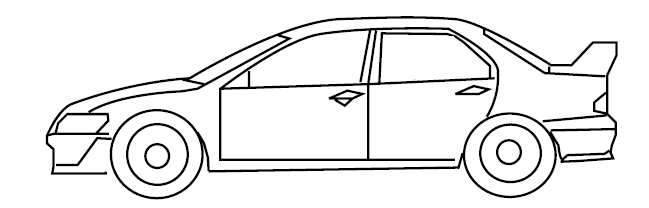 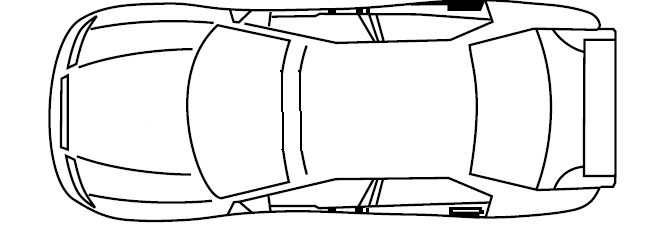 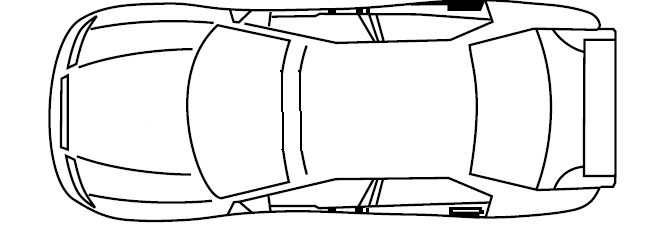 VETTURE TURISMO/GRAN TURISMO E SIMILARI: posizionamento pubblicità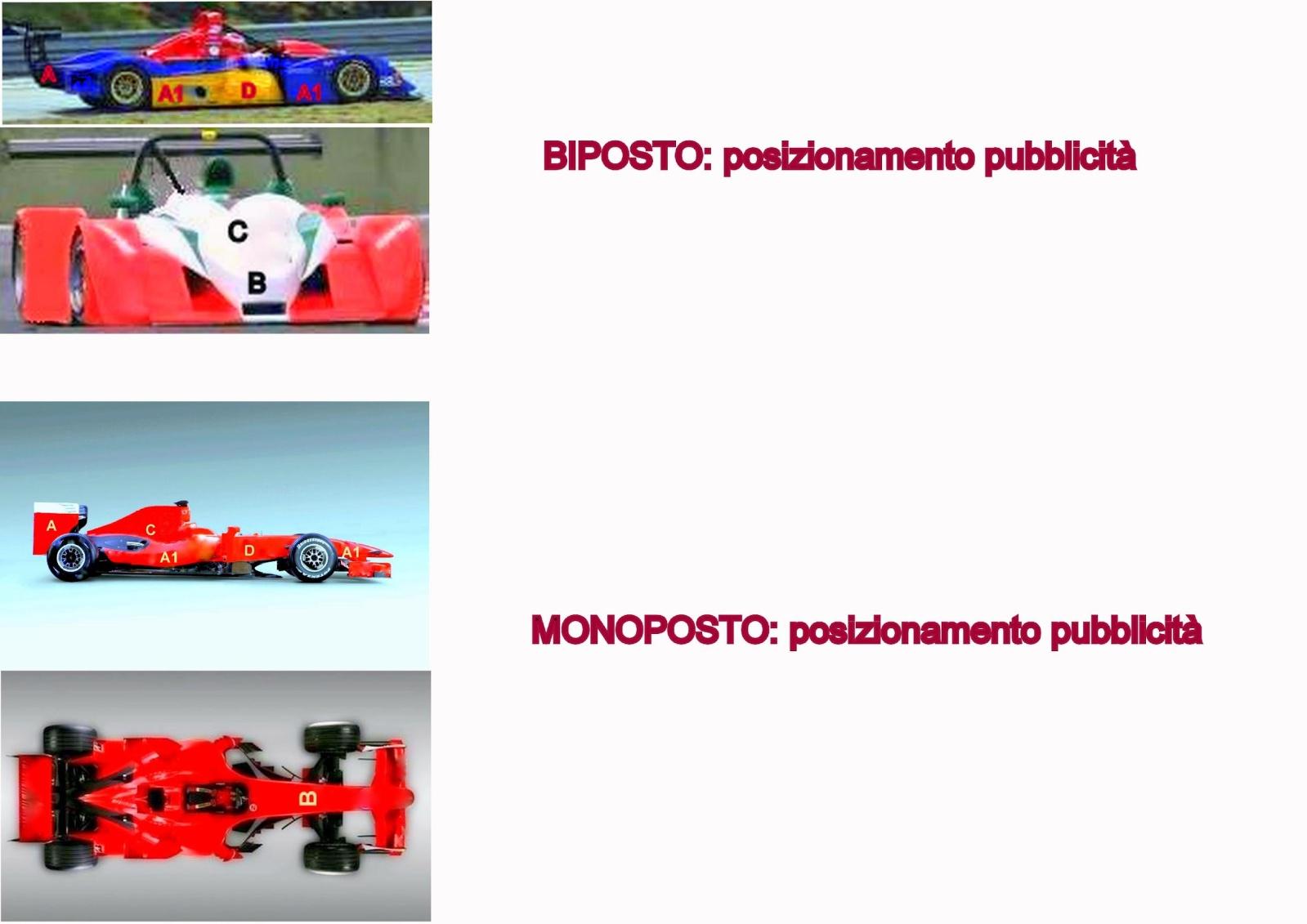 INDICAZIONI PER LA COMPILAZIONE (da non riportare nel RPG da distribuire) :(1) Le verifiche antegara  si dovranno effettuare il venerdì.Tutti i piloti partecipanti alle gare potranno usufruire della Verifica Tecnica Unica Annuale ante gara. Detta verifica dovrà essere effettuata esclusivamente dai soli C.T. Nazionali delegati nella specialità nell’annata. Detta Verifica Tecnica Unica Annuale sarà registrata nel passaporto elettronico.La Verifica Tecnica Unica Annuale sarà effettuata in occasione delle gare.Per agevolare i piloti, alla prima gara di ogni Campionato dell’anno agonistico, si potrà effettuare la Verifica Tecnica Unica Annuale e il rilascio del passaporto tecnico, previ accordi con i CTN delegati nella specialità. Dovranno essere presi accordi da parte dell’Organizzatore con il GUG per prevedere alcuni CT Nazionali in più per fronteggiare tali verifiche.L’organizzatore della prima gara di ogni Campionato deve fare carico di quanto sopra mettendo a disposizione idonei locali, mezzi e uomini e coordinarsi con il GUG.La Verifica Tecnica Unica Annuale sarà valida per l’intero anno solare per tutte le gare di Velocità in Salita che si svolgono in Italia. La verifica riguarda la vettura presentata alla prima gara utile).I rilasci e i rinnovi dei passaporti tecnici dei Gruppi E2SS e TM-SS non potranno avvenire sui campi di gara vista.Dovrà essere previsto, in tutte le gare, un lasso di tempo di 30 minuti tra l'orario di chiusura delle verifiche tecniche antegara e la pubblicazione dei verificati/ammessi alla gara per la presentazione dei reclami (vedi RSN).Si raccomanda, per tutte le gare, di prevedere nel RPG degli orari delle verifiche tecniche per Gruppo e/o Classe e/o individuali. (3)  Nome o Ragione Sociale Organizzatore.(4) Se l’Organizzatore vuole, può costituire un Comitato Organizzatore d’onore che ha solo compiti di rappresentanza e come tale non deve essere regolamentato dalla Federazione.(5) Indicare cognome, nome, provincia di provenienza, numero di licenza, nazionalità.Non potranno essere designati Ufficiali di Gara che non siano titolari di licenza ACI in corso di validità. (5 bis) Massimo un Direttore di Gara e due Direttori di Gara Aggiunti(6) Il presente schema può essere utilizzato per certificare le presenze degli Ufficiali di Gara nel qual caso dovrà essere  firmato dal Commissario Sportivo Delegato ACI o dal facente funzioni.Nelle gare di velocità in salita nazionali (non titolate) è autorizzato l’utilizzo del Giudice Unico al posto del Collegio dei Commissari Sportivi, su richiesta scritta degli organizzatori.(7) Indicare le validità della gara(7a) In considerazione delle infrastrutture specifiche di cui necessitano queste vetture, gli organizzatori potranno scegliere se non ammettere questo gruppo. Per le gare in salita, visto l’esiguo chilometraggio delle manches, non sono necessarie particolari infrastrutture, sono più che sufficienti delle prese monofase da 16 A. (7 b) Il Gruppo E2SS (Monoposto)  è ammesso solo nelle gare titolate.Il Gruppo E2SS potrà essere ammesso nelle gare Nazionali nel rispetto delle specifiche norme di cui al RDS Velocità in Salita e Norme Speciali relative.In tutte le gare di Velocità in Salita sia storiche che moderne si possono accettare le vetture dell’altra tipologia solo come vetture al seguito con un massimo di 50, nel rispetto del limite massimo di vetture ammesse  previste dal RDS Velocità in Salita. Il collegio sportivo è unico, ma con due distinti gruppi di Commissari Tecnici dedicati.(8) Nelle gare valide per l’EHC (European Hill Climb Championship) e l’IHC (International Hill Climb Cup) il termine di chiusura delle iscrizioni è fissato alle ore 24 del mercoledì della settimana che precede la gara onde consentire l’approvazione da parte di ACI Sport e la pubblicazione della lista degli iscritti, con il loro numero di gara, al più tardi a mezzogiorno (ora CET) del  lunedì della settimana della gara.Per tutte le altre gare il termine di chiusura (max) delle iscrizioni è fissato alle ore 24 del  lunedì della settimana della gara onde consentire l’approvazione da parte di ACI Sport e la pubblicazione della lista degli iscritti, con il loro numero di gara, al più tardi a mezzogiorno (ora CET) del  martedì della settimana della gara.Entro 12 ore dal termine di chiusura delle iscrizioni indicato sul RPG, l’organizzatore dovrà compilare on line (nel gestionale calendario ACI) l’elenco degli iscritti completato con i numeri di gara. Detto elenco dovrà essere stilato secondo le modalità previste dalla normativa vigente (vedere in particolare l’art. 8 di questo RDS) ed è sotto la responsabilità dell’organizzatore e del Direttore di Gara. La Commissione Velocità in Salita o persona incaricata verificherà la corretta applicazione della norma per stilare l’ordine di partenza e darà l’autorizzazione alla pubblicazione dell’elenco degli iscritti/ordine di partenza.L’elenco ufficiale degli iscritti non potrà essere pubblicato senza la preventiva autorizzazione dell’ACI. In conformità alle disposizioni contenute nel RSN, gli organizzatori potranno pubblicare sui propri siti web la lista delle iscrizioni regolarmente accettate, contenente il nome e cognome del conduttore ed il gruppo al quale lo stesso ha richiesto di iscriversi, detta pubblicazione non ha nessun valore regolamentare, ma solo informativa.(9)  In tutte le gare in salita che si svolgono in unica sessione il numero massimo di iscritti ammissibile è di 280; nelle gare che si svolgono in due sessioni (gara 1 e gara 2) il numero massimo di iscritti ammissibili è di 250.Il numero massimo di iscritti, su richiesta dell’organizzatore, potrà essere aumentato fino al limite invalicabile di 310 per gare che si svolgono in 1 sessione ed a 280 per gare che si svolgono in 2 sessioni a condizione che, in occasione dell’approvazione del RPG, il Direttore di Gara e l’Ispettore alla sicurezza incaricato esprimano il loro preventivo benestare adeguatamente motivato, dando anche precise indicazioni sul nuovo orario di partenza della gara che dovrà essere adeguatamente anticipato.Non è ammesso lo sforamento del numero massimo ammissibile qualora l’organizzatore abbia concesso una tassa di iscrizione ridotta rispetto a quanto previsto dai rispettivi regolamenti CIVM e TIVM per i vari gruppi e classi e per le vetture al seguito.Gli iscritti a gare per energie alternative, abbinate a gare di velocità in salita, devono essere conteggiati ai fini del raggiungimento del numero massimo di iscritti.Al raggiungimento del numero massimo di iscritti, saranno ammesse le Autostoriche (ove previste ed autorizzate dall’ACI).Verranno ammesse prioritariamente le domande di iscrizione delle vetture moderne appartenenti ai Gruppi con omologazione ACI - FIA in corso di validità ed a seguire le Bicilindriche e le vetture  N-S e A-S.Le domande di iscrizione devono essere accettate seguendo l’ordine cronologico del loro arrivo, così come risulta nel protocollo.L’organizzatore è obbligato ad accettare soltanto iscrizioni complete di tutta la documentazione richiesta, ivi compresa la tassa di iscrizione, ed a tenere un protocollo progressivo dove registrerà l’ordine di arrivo delle domande di iscrizione e la data del pagamento della relativa tassa.Dovranno essere rispettate, in quanto applicabili, le analoghe disposizioni previste per i Rally. A carico degli organizzatori inadempienti saranno adottati provvedimenti disciplinari.In caso di domande di iscrizione in eccesso dovrà essere istituita una lista d’attesa (ai sensi dell’art. 70 RSN) che sarà utilizzata, in caso di rinunce, fino al raggiungimento del numero massimo di iscrizioni ammesso,con diritto di priorità per le vetture non scadute di omologazione e/o non storiche. Qualora l’organizzatore intenda accettare un numero di iscrizioni inferiore ai suddetti massimi dovrà prevedere l’ammissione di tutti i gruppi, curando che tutte le classi possano essere costituite in maniera equilibrata.(10) TASSE ISCRIZIONE GARE ABBINATE C.I. SUPERSALITA/CIVM (IVA esclusa, se applicabile):TASSE ISCRIZIONE GARE SOLO CIVM O NON TITOLATE (IVA esclusa, se applicabile):Senza la pubblicità facoltativa dell’organizzazione tassa di iscrizione doppia. (11) indicare le coordinate per eventuale bonifico bancario, ecc.(11bis) stipula polizza unica di assicurazione RCT secondo RSN e regolamentazione specifica ACI vigente (12)  gare internazionali = scegliere tra “inglese” o “francese”; gare nazionali = “italiano”(13) La pubblicità potrà essere eventualmente specificata con Circolare Informativa tassativamente emanata approvata entro la data di apertura delle iscrizioni.Gli Organizzatori hanno l’obbligo di riportare nel Regolamento Particolare di Gara l’elenco delle pubblicità, obbligatorie e facoltative, riferite alla manifestazione e le relative normative.(14)  specificare il numero(14 bis) Procedure  operative obbligatorie per gli Organizzatori (in caso di inadempienza sarà comminata dalla Federazione all’organizzatore un’ammenda di 1000 euro):Le classifiche dovranno essere redatte per i Gruppi e le Classi come previsti dai regolamenti vigenti (CIVM e TIVM).NB: nelle gare abbinate CIVM/TIVM le classifiche TIVM saranno redatte unendo le classifiche di gara 1 TIVM con quelle di gara 1 CIVM e (ove prevista) le classifiche di gara 2 TIVM con quelle di gara 2 CIVM. Identico criterio per stilare le classifiche assolute TIVM.In particolare:-          Classifica Assoluta di Gara 1 e Gara 2 oltre all’assoluta di Gara (Gara 1 + Gara 2) per le gare in due sessioni.-          Classifiche di Gruppo di Gara 1 e di Gara 2 (singole gare) per le gare in due sessioni.-          Classifiche di Classe di Gara 1 e Gara 2 (singole gare) per le gare in due sessioni.-          Solo per il CI Supersalita: Per i Gruppi RS e RS Plus devono essere predisposte anche delle classifiche separate per i sotto gruppi “Vetture Aspirate” e “Vetture Turbo”-         Classifica speciale (solo CI Supersalita) per Gruppo e Classi E2 SC-E2SS equipaggiate con motore di derivazione moto  -          Classifica Dame (Femminile) di Gara 1 e Gara 2 (singole gare) (solo CI Supersalita) per le gare in due sessioni.-          Per le gare in unica sessione le medesime classifiche di cui sopra relativamente all'unica sessione di gara disputata.-          Classifica Under 25 di Gara oppure un elenco dei conduttori Under 25 presenti alla manifestazione con data di nascita (sono considerati, da regolamento, "Under 25" i conduttori di età inferiore ad anni 25 non compiuti alla data del 1 gennaio 2023). Si raccomanda di controllare attentamente nell'elenco degli iscritti la presenza degli Under 25 come sopra definiti così da indicarli nelle classifiche.-          Classifica di Scuderie di Gara oppure un elenco delle scuderie con i nomi dei conduttori appartenenti alle varie scuderie (solo CI Supersalita)-          Copia delle decisioni dei CCSS di eventuali esclusioni dalle classifiche con relative motivazioni (ai fini anche dell'applicazione di eventuali punteggi negativi per deferimenti ed irregolarità tecniche ecc.).-          Comunicazione o copia della decisione per eventuali ricorsi in appello che rendono le classifiche sub-judice-          Copia della decisione nel caso la gara non si sia conclusa regolarmente (sospensione, annullamento parziale o totale delle gare). La suddetta documentazione va allegata nell'incartamento di chiusura, inserita nella procedura “calendario on line” e trasmessa via e-mail alla Commissione Velocità in Salita: f.giulivi@aci.it  al termine della gara.(15 ) L’ACI Sport indice il Trofeo Scuderie Supersalita.In ogni evento, ciascuna scuderia iscritta, potrà sommare i punteggi, di gruppo, anche se di gruppi diversi, acquisiti dai propri migliori tre conduttori.Inoltre in ogni evento, ai soli fini della classifica scuderie, saranno assegnati, ai conduttori che si classificheranno nelle prime quattro posizioni della classifica assoluta, i seguenti bonus:1° Classificato: 10 punti – 2° Classificato: 7,5 punti – 3° Classificato: 6 punti – 4° Classificato: 5 punti.Tali punti, se ottenuti da uno dei tre migliori conduttori della scuderia, potranno essere sommati ai punti acquisiti nelle relative classifiche di gruppo La scuderia che avrà totalizzato il punteggio più alto si aggiudicherà il premio d’onore di gara.La classifica finale del Trofeo Scuderie Supersalita si otterrà sommando i punti ottenuti in tutte le gare del Campionato Italiano Supersalita.Nessun conduttore potrà cambiare Scuderia di appartenenza nell’arco del Campionato Italiano Supersalita, pena la perdita dei punti ottenuti sotto i colori della nuova Scuderia.Gli Organizzatori delle gare CI Supersalita dovranno consegnare numero due pass ad ogni Scuderia che partecipa al Trofeo Scuderie Supersalita.(16) Titolate= fino al 10°; ALTRE GARE = fino al 5°.(17) Inserire la parte di testo corrispondente alla validità della gara, scelta tra le seguenti opzioni I), II), III):I) CI SupersalitaLa distribuzione avverrà con il seguente criterio:II) CIVMLa distribuzione avverrà con il seguente criterio:III)  ALTRE GAREI premi in denaro restano facoltativi in caso non sia previsto il pubblico pagante.(a)  La suddetta dotazione verrà aumentata del 20% nelle gare in cui il pubblico e/o i mezzi di trasporto pagano il       biglietto d’ingresso. Gli organizzatori devono indicare nel regolamento particolare se l’ammissione del        pubblico è subordinata al pagamento del biglietto.(b) Gli Organizzatori devono provvedere al versamento della/e somma/e indicata/e ad ACI Sport al momento       della presentazione del RPG all’ACI. Il RPG non sarà approvato se l’organizzatore non avrà regolarizzato       tutti i pagamenti dovuti. In caso di cambiamento di organizzatore di una gara, l’organizzatore subentrante si        dovrà fare carico e dovrà onorare eventuali debiti contratti dall’organizzatore precedente.(18) depennare le voci che non ricorrono e/o aggiungerne altre eventuali.(19) E’ opportuno prevedere la pubblicazione dei risultati in tempo reale su internet.Le classifiche dovranno essere pubblicate oltre che nei luoghi previsti dal RPG (Albo di Gara, ecc.) anche nella zona del Parco Chiuso.(20) Con decorrenza 1-1-2021 si applica quanto segue:FORMAT E CAHIER DES CHARGES (da non riportare nel RPG da distribuire)APPLICAZIONE OBBLIGATORIA DA PARTE DEGLI ORGANIZZATORIA) PROGRAMMA DELLE  MANIFESTAZIONI (per maggiori dettagli ved. RDS Velocità in Salita e Norme Speciali)A1) GARE NAZIONALI (NON TITOLATE):SABATO -  VERIFICHE TECNICHE - PROVE UFFICIALI DI RICOGNIZIONE (1 o 2 SESSIONI)DOMENICA- GARA (1 o 2 SESSIONI)Le gare non titolate si svolgono su due soli giorni e devono essere effettuate le verifiche tecniche ante-gara il sabato mattina dalle ore 8,30 fino alle ore 12,00.E’ tuttavia facoltà degli organizzatori, che ne fanno preventiva richiesta alla Segreteria della Commissione Salita, effettuare lo svolgimento della manifestazione nella medesima configurazione delle gare titolate; in questo caso le verifiche tecniche ante gara si  svolgeranno il venerdì pomeriggio.Si raccomanda agli organizzatori di prevedere nel RPG di tutte le gare gli orari delle verifiche tecniche suddivisi per Gruppo e/o Classe.A2) GARE TITOLATE:Vedere i Regolamenti specifici.Casi particolari, debitamente documentati, saranno valutati dalla Segreteria e dalla Commissione Velocità in Salita.B) HOSPITALITY E DISTRIBUZIONE TEMPI E CLASSIFICHE - PODIO E BILANCIA– TENSOSTRUTTURA DI RIPARO ALL’ARRIVOIn tutte le gare titolate è obbligatorio (vivamente raccomandato nelle gare nazionali) prevedere:a)  in località dell’arrivo, un locale o un gazebo con attrezzature adeguate e con personale competente avente        la funzione di divulgazione dei tempi, delle classifiche e di hospitality per i piloti e addetti ai lavori;b)  un podio per le premiazioni (del tipo di quello usato nelle gare di velocità in circuito);c) una tensostruttura (o allestimento equivalente) di dimensioni adeguate che permetta a tutti i piloti e agli altri addetti di trovare riparo in caso di avverse condizioni meteo.d) Zona Parco Chiuso (tutte le gare di velocità in salita)Obbligo di un’area coperta (Gazebo o tendone o altro idoneo sistema) per assicurare una protezione agli Ufficiali di gara che devono operare in tale zona e anche per una questione di riservatezza.In tutte le gare deve essere prevista una bilancia conforme alla normativa vigente (Appendice n° 5 al RSN) per il controllo del peso delle vetture.NB: Gli organizzatori che non rispetteranno le suddette disposizioni saranno valutati negativamente ai fini dell’assegnazione della titolazione della loro gara per l’anno successivo.C) ACCESSO DI PREPARATORI E NOLEGGIATORI ALL’INTERNO DEI PADDOCK, AREE TECNICHE E PARCHI ASSISTENZAI preparatori ed i noleggiatori, per accedere all'interno dei paddock, delle aree tecniche o parchi assistenza con i loro relativi mezzi, devono essere in possesso della rispettiva licenza ACI in corso di validità da esibire al momento dell’ingresso..D) DOCUMENTI UFFICIALI DI GARA - DIVIETO DI MENZIONE DI SOGGETTI NON IN POSSESSO DI LICENZE SPORTIVE ACI VALIDE PER L’ANNO IN CORSONon potranno essere più menzionati nei documenti ufficiali di gara, comprese le classifiche, tutti i soggetti che non siano in possesso di licenza ACI rinnovata per l’anno in corso (es. team di preparatori, scuderie, noleggiatori, costruttori, ecc).MODULO DI RICHIESTA DI MODIFICA AL PRESENTE REGOLAMENTO(inserire un modulo per ogni richiesta di modifica)Denominazione   											Data   			Validità   									ORGANIZZATORE:   			                                                           	Lic. n°   		Si richiede di modificare l’art._____________________del presente RPG   come segue:per i seguenti motivi:parere del Direttore di Gara:parere della Commissione:Si approva la modifica richiesta               IL DIRIGENTE DSA________________________________  Ai sensi dell’Art. 11 del Regolamento diFunzionamento delle Attività Sportive di ACILOCALITÀDATAORARIOChiusura iscrizioni____________Alle __________Verifiche amministrativeVerifiche tecniche____________________________________________________________________Dalle ________Alle ________Dalle ________Alle ________Dalle ________Alle ____________________________________________________________________________Dalle ________Alle ________Dalle ________Alle ________Dalle ________Alle ________Pesa (Ubicazione)Ante-gara ____________________Ante-gara ____________________Post-gara___________________________________________________________________________1^ riunione dei Commissari Sportivi____________________________________________________________________Alle ________Alle ________Alle ________Pubblicazione della lista dei verificati ed ammessi alle prove____________________________________________________________________Alle ________Alle ________Alle ________Pubblicazione della lista degli ammessi alla gara____________________________________________________________________Alle ________Alle ________Alle ________UBICAZIONE/LOCALITÀ/TELEFONOUBICAZIONE/LOCALITÀ/TELEFONODATAORARIOORARIOORARIOOrari ingresso Parchi Partenza:Orari ingresso Parchi Partenza:a) Prove ufficiali     1° turno____________________________________________________________________Alle __________ (2)Alle __________ (2)Alle __________ (2)    di ricognizione                                  2° turno____________________________________________________________________Alle __________Alle __________Alle __________b) Gara (Gara 1)______________________________________________________________________Alle ________(2)Alle ________(2)Alle ________(2)    Gara 2 (eventuale)____________________________________________________________________Alle __________Alle __________Alle __________UBICAZIONE/LOCALITÀ/TELEFONODATAORARIOPartenza: (2)a) Prove ufficiali     1° turno_________________________________________Alle __________    di ricognizione                                  2° turno__________________________________________Alle __________b) Gara (Gara 1)__________________________________________Alle ________(2)    Gara 2 (eventuale)__________________________________________Alle __________Controllo di arrivo prove          c/o__________________________________________Alle __________ (apertura)Controllo di arrivo gara         c/o__________________________________________Alle __________ (apertura)Per le gare che si disputano in due sessioni di gara (gara 1 e gara 2) indicare le modalità per raggiungere la località di partenza per l’allineamento e l’effettuazione di gara 2 ______________________________________________________________________________________________________________________________________________________________________________________________________________________________________________________________________________________________________________________________________________________________Parco chiuso dopo Gara 1    ________________________________________________Per le gare che si disputano in due sessioni di gara (gara 1 e gara 2) indicare le modalità per raggiungere la località di partenza per l’allineamento e l’effettuazione di gara 2 ______________________________________________________________________________________________________________________________________________________________________________________________________________________________________________________________________________________________________________________________________________________________Parco chiuso dopo Gara 1    ________________________________________________Per le gare che si disputano in due sessioni di gara (gara 1 e gara 2) indicare le modalità per raggiungere la località di partenza per l’allineamento e l’effettuazione di gara 2 ______________________________________________________________________________________________________________________________________________________________________________________________________________________________________________________________________________________________________________________________________________________________Parco chiuso dopo Gara 1    ________________________________________________Per le gare che si disputano in due sessioni di gara (gara 1 e gara 2) indicare le modalità per raggiungere la località di partenza per l’allineamento e l’effettuazione di gara 2 ______________________________________________________________________________________________________________________________________________________________________________________________________________________________________________________________________________________________________________________________________________________________Parco chiuso dopo Gara 1    ________________________________________________Parco chiuso finale____________Piano di riscontro per verifiche tecniche________________________________________________Verifiche tecniche post-gara                         c/o__________________________________________Al termine della garaDirezione Gara                              _________________________________________Tel./Fax/E-mail__________________________________________________________________________________________________________________________________________________________________________________________________________________________________________________________________________________________________________________________________________________________________________________________________________________________________________________________________Albo di Gara         Verifiche    __________________________________________                                  Prove__________________________________________                                  Gara__________________________________________Albo di Gara (on line) URL ___________________________________Dal ________Al___________Esposizione Classifiche (19)______________________________________Premiazione e pagamento eventuali Premi in denaro__________________________________________Alle __________Sala stampa               Prove                                    Gara__________________________________________________________Dalle _______Dalle _______ Alle __________Alle __________Responsabile Sala St. Sig._____________________________N° tessera Albo Giornalisti______________Centro Accrediti Team/Service _____________________________Dalle_________Alle___________QUALIFICANOME COGNOMEN° LIC. ACIA.C. APPART.NAZ.COMMISSARI SPORTIVIDelegato ACI Sport (Presidente)COMMISSARI SPORTIVIDelegato ACI Sport (Presidente)COMMISSARI SPORTIVIDelegato ACI Sport (Presidente)SEGRETARIO/A DEL COLLEGIO DEI COMMISSARI SPORTIVIQUALIFICANOME COGNOMEN° LIC. ACIA.C. APPART.NAZ.DIRETTORE DI GARATel.__________________email__________________DIRETTORE DI GARA AGGIUNTODIRETTORE DI GARA AGG. (5 bis)COMMISSARI TECNICIDelegato ACI SportCOMMISSARI TECNICIDelegato ACI SportCOMMISSARI TECNICIDelegato ACI SportCOMMISSARI TECNICIDelegato ACI SportCOMMISSARI TECNICIDelegato ACI SportVERIFICATORI TECNICISEGRETARIO/A DI MANIFESTAZIONEVERIFICATORI SPORTIVIVERIFICATORI SPORTIVIVERIFICATORI SPORTIVIVERIFICATORI SPORTIVIVERIFICATORI SPORTIVIMEDICO RESP. DI GARAADDETTO/I ALLE RELAZIONI CON I CONCORRENTIISPETTORE SICUREZZA  DELEGATO ALL’ALLESTIMENTO DEL PERCORSOCOMMISSARI PERCORSORILEVAMENTO TEMPI (obbligo licenza ACI se non F.I.Cr.)RESPONSABILE (obbligo licenza ACI se non FICr)TEAM DECARCERAZIONE (obbligo licenza ACI, ove necessario) TEAM ESTRICAZIONE (obbligo licenza ACI, ove necessario. Indicare i nominativi e i numeri delle licenze dei componenti il Team)Osservatore (ove previsto) 1° C 1/1/1919-31/12/1930 T-TC-GT-GTS-BC 1150-1300-1600-2000->2000 1° D 1/1/1931-31/12/1946 T-TC-GT-GTS-BC 1150-1300-1600-2000->2000 1° E 1/1/1947-31/12/1961 T-TC-GT-GTS 500-600-700-850-1000-1150- 1300-1600-2000->2000 1° E 1/1/1947-31/12/1960 BC 1150-1300-1600-2000->2000 1° E 1/1/1947-31/12/1961 GTP 1150-1300-1600-2000->2000 1° F 1/1/1962-31/12/1965 T-TC-GT-GTS 500-600-700-850-1000-1150- 1300-1600-2000->2000 1° F 1/1/1962-31/12/1965 GTP 1150-1300-1600-2000->2000 1° F 1/1/1961-31/12/1965 BC 1150-1300-1600-2000->2000 1° G1 1/1/1966-31/12/1969 T-TC - GT-GTS 500-600-700-850-1000-1150- 1300-1600-2000->2000 1° G1 1/1/1966-31/12/1969 GTP 1150-1300-1600-2000->2000 1° GR 1/1/1966-31/12/1971 BC 1150-1300-1600-2000->2000 2° G2+H1 1/1/1970-31/12/1971 1/1/1972-31/12/1975 T-TC-GT-GTS 500-600-700-850-1000-1150- 1300-1600-2000-2500->2500 2° G2 1/1/1970-31/12/1971 GTP 1000-1150-1300-1600-2000- >2000 2° HR 1/1/1972-31/12/1976 BC 1000-1150-1300-1600-2000- >2000 3° H2+I 1/1/1976-31/12/1976 1/1/1977-31/12/1981 T-TC-GT-GTS 500-600-700-1000-1150-1300- 1600-2000-2500->2500 3° H2+I 1/1/1976-31/12/1976 1/1/1977-31/12/1981 SIL (Gr.5-HST) 500-600-700-1000-1150-1300- 1600-2000->2000 3° I 1/1/1977-31/12/1981 GTP (Special Touring e GT Car) 2500->2500 3° IR 1/1/1977-31/12/1982 BC 1000-1150-1300-1600-2000- >2000 4° J1 1/1/1982-31/12/1985 N 1150-1300-1600-2000->2000 4° J1 1/1/1982-31/12/1985 A 1150-1300-1600-2000->2000 4° J1 1/1/1982-31/12/1985 B 1600->1600 e/o sovralimentate 4° IC J2 1/1/1982-31/12/1990 1/1/1986-31/12/1990 GTP (Special Touring e GT Car) CT/Nat 2500->2500 4° J2 1/1/1986-31/12/1990 N 1300-1600-2000->2000 4° J2 1/1/1986-31/12/1990 A 1300-1600-2000->2000 4° J2 1/1/1986-31/12/1990 B 1600->1600 e/o sovralimentate 4° JR 1/1/1983-31/12/1990 BC BC Sport Naz. 1000-1150-1300-1600-2000- >2000 2500* - 3000* *limitatamente alle vetture dotate di motore vetture Alfa Romeo 2500 5° Monoposto Dal 1919 al 1953 Senza limitazione di cilindrata Classe E1 5° Monoposto Dal 1954 al 1982 Fino a 1600 cm3 Classe E2 5° Monoposto Dal 1954 al 1982 Fino a 2000 cm3 Classe E3 5° Monoposto Dal 1983 al 1990 Fino a 1600 cm3 Classe E4 5° Monoposto Dal 1983 al 1990 Fino a 2000 cm3 Classe E5 5° FA - Formule Addestrative ACI: Formula Monza, Formula 850, Formula Italia, Formula Abarth, Formula Alfa Boxer FA - Formule Addestrative ACI: Formula Monza, Formula 850, Formula Italia, Formula Abarth, Formula Alfa Boxer FA - Formule Addestrative ACI: Formula Monza, Formula 850, Formula Italia, Formula Abarth, Formula Alfa Boxer FA - Classe 500-1000->1000     A A1Per le vetture GT, Turismo e similari2 pannelli (con i numeri di gara) OBBLIGATORI, forniti dall’organizzatore, applicati verticalmente su entrambi i lati della vettura  50cm (larghezza) x 52cm (altezza) recanti le pubblicità:……………………………………………………….………………………………………………………………………………….……………………………………………………….………………………………………………………………………………….Per le vetture mono e biposto 2 pannelli laterali, forniti dall’organizzatore, riporteranno i soli numeri di gara e avranno le seguenti dimensioni: 32cm (larghezza) x 32cm (altezza). 4 strisce (indicate come A1 nei disegni), fornite dall’organizzatore, da 50 cm (larghezza) x 10 cm (altezza) recanti le pubblicità obbligatorie saranno applicate in posizioni visibili sui due lati della vettura, verticalmente (due per lato).Bsolo se così indicato all’art. 8.1.1 del RPG: 1 pannello 50cm (larghezza) x 52cm (altezza) OBBLIGATORIO, fornito dall’organizzatore, da applicare sul tetto o sul cofano anteriore, recante le pubblicità:……………………………………………………….………………………………………………………………………………….……………………………………………………….………………………………………………………………………………….CStriscia eventualmenteornita ai concorrenti da ACI Sport idi 90÷120 cm x 10 cm da applicare sulla parte superiore del parabrezza (*) e recante la scritta:D(SE PREVISTI) pannelli pubblicitari, forniti dall’organizzatore, RIFIUTABILI dal concorrente con pagamento di tassa d’iscrizione doppia, recanti le pubblicità:……………………………………………………….………………………………………………………………………………….……………………………………………………….………………………………………………………………………………….E3 strisce pubblicitarie, fornite da ACI Sport, 30 cm (larghezza) x 15 cm (altezza), OBBLIGATORIE, da applicare nelle posizioni indicate dagli incaricati di ACI Sport (RDS Velocità in Salita)F1 numero di gara sul vetro anteriore (questo numero sarà con cifre bianche delle dimensioni di 14 cm di altezza e di 2 cm di asta. Le vetture sport e monoposto metteranno il numero sulla parte anteriore visibile della vettura e, all'occorrenza, avendo la vettura bianca o di colore chiaro adotteranno un fondino nero. Il tutto libero da sponsors e pubblicità).Gruppo/Classe Gare fino a 7 km Gare tra 7 km e 10 km Gare oltre 10 km Le Bicilindriche € 230 € 260 € 280 RS Under 25 € 160 € 190 € 210 RS Over 25 € 230 € 260 € 280 NS-AS-Storiche-E1 fino 1400 cm3 € 270 € 300 € 320 RS PLUS-RS CUP-E1 oltre 1400cm3 € 340 € 370 € 390 Gruppo Rally € 340 € 370 € 390 TCR € 400 € 430 € 450 E2 SH fino 1600 cm3 € 320 € 350 € 370 E2 SH oltre 1600 cm3 € 400 € 430 € 450 GT € 400 € 430 € 450 Supersalita JR € 300 € 330 € 350 CN € 400 € 430 € 450 TM SC-SS € 400 € 430 € 450 E2 SC-SS € 400 € 430 € 450 Gruppo/Classe Gare fino a 7 km Gare tra 7 km e 10 km Gare oltre 10 km Le Bicilindriche € 200 € 230 € 250 RS Under 25 € 140 € 170 € 190 RS Over 25 € 190 € 220 € 240 NS-AS-Storiche-E1 fino 2000 cm3 € 280 310 330 RS PLUS-RS CUP€ 300 € 330 € 350 Gruppo Rally € 300 € 330 € 350 TCR € 360 € 390 € 410 E1 oltre 2000 cm3-E2 SH € 360 € 390 € 410 GT € 360 € 390 € 410 CN € 360 € 390 € 410 TM SC-SS € 360 € 390 € 410 E2 SC-SS € 360 € 390 € 410 Euro 4000 + IVA (+ 20% se pubblico a pagamento, pari ad euro 4.800 + IVA), da versare ad ACI Sport , per la promozione del Campionato e la gestione delle classifiche (il podio, la bilancia per le vetture e la struttura di hospitality e distribuzione classifiche all’arrivo dovranno essere forniti dall’organizzatore).Euro 1800 + IVA (+ 20% se pubblico a pagamento, pari ad euro 2.160 + IVA), da versare ad ACI Sport , per la promozione del Campionato e la gestione delle classifiche (il podio, la bilancia per le vetture e la struttura di hospitality e distribuzione classifiche all’arrivo dovranno essere forniti dall’organizzatore).